AP Art History 2012-2013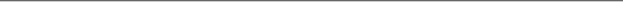 Welcome to the wonderful world of AP Art History.  I am excited about the coming year and look forward to preparing you for the AP exam in May.  This is a college level survey class in which we will be traveling through many cultures, times and styles of art, but focusing primarily on Western art movements.  In addition to the necessary prep for the AP exam in May, we will also experimenting with art projects, traveling to local museums, and examining the history that is reflected in the art.  We will be engaging in a variety of philosophical, ethical and moral discussions as we ask the question “what is art?”  This class meets the standards set by the Collegeboard’s guide to AP Art History.TextStokstad, Marilyn.  Art History.  Revised Ed..  New York:  Harry N. Abrams. 1999.Wilkins, et al Art Past, Art Present 5th edition New Jersey: Pearson, 2005.How to reach me:lallen@guhsd.netLink to my website on the Valhalla website.Grading SystemCategories		Percent of GradeTests/Quizzes		25%Compositions		25%Notes		15%Class Participation (including projects and discussion)	15%Final Exam		15%Academic HonestyI take the rampant misuse of academic materials seriously.A student using another’s work for any part of an assignment, with or without his permission, will be considered academically dishonest, loses credit, and is given a referral. This includes unauthorized collaboration and plagiarism.Two referrals for Academic Dishonesty may result in the student being dropped from class with a loss of credit.Make Up WorkMake up work is due when you return to class, and make up tests are held Wed. at lunch.  I will be happy to reschedule a makeup exam as long as you set the appointment before the scheduled session.Note:  Please make sure you have someone take notes for you if you miss the class2012-2013 Reading Schedule (this is a work in progress!)Date	                 Art Periods	                         Concepts           	       Chap.      Non-Western4-7 SepPrehistoric ArtHow to look at art--art history and culture1 & 12Pictographs10-14 SepAncient Middle East, Mesopotamia, Persian and Assyrian ArtSculpture techniques, basic conventions2, 11 & 13Jomon Figures17-21 SepEgyptian Old and New Kingdom sculpture, architecture and paintingArchitectural terminology, narrative3 & 10Shang Dynasty bronzes24-28 SepProto-Greek Art—Cycladic, Minoan, Mycenaean culturesCeramic techniques, design4, 12, 13Olmec figures, 1-5 OctGreek sculpture and Architecture Archaic-Classical PeriodsOrders of architecture, representations of the human figure, comparisons5 & 10Qin warriorsFunerary sculpture8-12 OctGreek painting, ceramics, Hellenistic GreeceLine and contour, idealism vs. expressionism5 & 9Buddhist sculpture15-19 OctEtruscan funerary art, Roman Republic art and sculptureVerism, sculptural techniques, idealism vs. realism6 & 10Stupa at Sanchi22-26 OctRoman Imperial Art and ArchitectureRoman engineering, propaganda, Fresco technique, power and authority6 & 1229 Oct-2 NovEarly Christian and Byzantine  architecture, and mosaicsContext, Light and space,  power and authority, narrative7 & 8Islamic art and architecture5-9 Nov Early Medieval European Art: Viking, Hiberno-Saxon, Celtic, Caroligian and Ottonian StylesGeometric and organic styles, Illuminated manuscripts, relief sculpture, cloisonne14 & 8Islamic manuscripts12-16 NovRomanesque sculpture and architectureCrusades, Pilgrimages, sacred spaces and rituals, narrative15, 9, 11Buddhist temples, Shinto shrines19-23 NovThanksgiving BreakThanksgiving BreakThanksgiving BreakThanksgiving Break26-30 NovFrench Gothic architecture, Gothic sculpture, Italian, English, and Spanish GothicArchitectural Innovations16 & 20Stupa at BorobudurAngkor Wat3-7 DecInternational Gothic Style Analyzing painting, symbol, the human body16 &20Hindu sculpture10-14 Dec.Florentine Renaissance  archtecture and sculptureClassicism, patronage1717-21 DecFlorentine Renaissance paintingIllusion of space17 & 21Chinese painting24 Dec- 7 JanWinter BreakWinter BreakWinter BreakWinter Break7-11 JanNorthern Renaissance painting and printmakingOil painting, symbol16-17 &20Mughal court paintings14-18 JanHigh RenaissanceComparison18 &20Benin court sculptures3-7 JanMannerist painting/ Late Italian RenaissanceElements of composition and style18 &23Aztec reliefs10-14 JanCatch up week!Catch up week!Catch up week!Catch up week!21- 25 JanSpring Semester FinalsSpring Semester FinalsSpring Semester FinalsSpring Semester Finals4-8 FebSouthern Baroque painting, sculpture and architecturePapal power and authority, Counter-Reformation19 & 22Zen garden and Japanese Palace11-15 FebNorthern BaroqueStill life and landscape styles, oil painting techniques,19Taj Mahal18-22 FebEighteenth Century styles: Rococo, Naturalism, PortaitureMusic and artEscapism26 &2525 Feb- 1 MarNeoclassicism, Romanticism, American LandscapeColonialism, Imperialism274-8 MarRealism, Impressionism, Early PhotographySalon, color theory, photographic techniques27 & 22Japanese woodblock prints11-15 MarPost Impressionism, Late 19th century architecture, sculptureArchitectural technology28 & 24Oceania—New Guinea18-22 MarEarly 20th century painting, expressionism, fauvismJung and Freud2825-29 MarSpring BreakSpring BreakSpring BreakSpring Break1-5 AprEarly 20th Century cubism, futurism, surrealismFormalism vs. expressionism28& 25West African masks8-12 Apr Constuctivism, non-objective painting, dadaismAbstraction29 &23Mexican Muralists15-19 Apr20th century architecture: ModernBuilding technology29 &23American Southwest22-26 AprModern to Postmodern art and architectureWorld history and art29 &22The Zen Garden29 Apr-10 MayAP Review AP Review AP Review AP Review 14 MayAP ExamAP ExamAP ExamAP Exam20 May–13 JuneFinal projectsFinal projectsFinal projectsFinal projects14-19 JunSemester 2 Final ExamsSemester 2 Final ExamsSemester 2 Final ExamsSemester 2 Final Exams